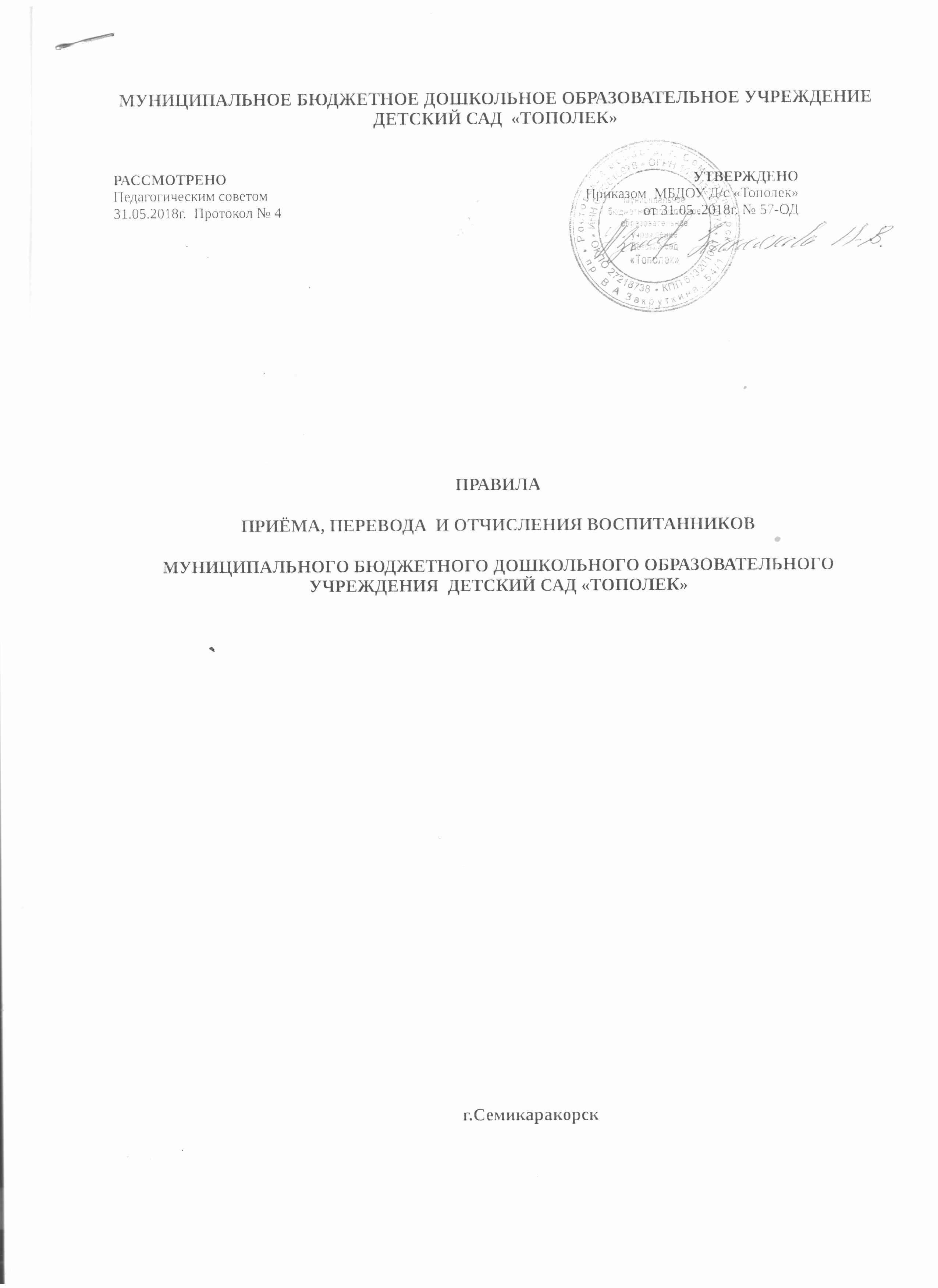 ПРАВИЛАПРИЁМА, ПЕРЕВОДА  И ОТЧИСЛЕНИЯ ВОСПИТАННИКОВМУНИЦИПАЛЬНОГО БЮДЖЕТНОГО ДОШКОЛЬНОГО ОБРАЗОВАТЕЛЬНОГО УЧРЕЖДЕНИЯ  ДЕТСКИЙ САД «ТОПОЛЕК»г.СемикаракорскОБЩИЕ ПОЛОЖЕНИЯ1.1. Настоящие Правила регламентируют порядок приема, перевода, отчисления воспитанниковпорядок оформления возникновения, приостановления, прекращения отношений между Учреждением и родителями (законными представителями) воспитанников.1.2. Правила приёма детей дошкольного возраста в Муниципальное бюджетное дошкольное образовательное учреждение Детский сад «Тополек» (далее Правила) разработаны и приняты в соответствии с Федеральным законом Российской Федерации от 29.12.2012 года № 273 – ФЗ «Об образовании в Российской Федерации», санитарно – эпидемиологическими правилами и нормами (Сан ПиН № 2.4.1.30.49 –13) утверждёнными Постановлением Главного государственного санитарного врача Российской Федерации от 15.05.2013 года №26, Уставом Учреждения, Приказом Минобрнауки России от 08.04.2014 года №293 «Об утверждении Порядка приёма на обучение по образовательным программам дошкольного образования», Административным регламентом по предоставлению муниципальной услуги «Постановка на учет и зачисление детей в муниципальные дошкольные образовательные организации, реализующие образовательную программу дошкольного образования, через автоматизированную информационную систему «Электронный Детский сад».1.3. Настоящие Правила приема детей в Учреждение обеспечивают принцип равных возможностей в реализации прав детей на бесплатное дошкольное образование, удовлетворение потребностей родителей (законных представителей).1.5. Информация о Правилах размещается в сети Интернет на официальном сайте Учрежденияhttp://topolek-sr.gauro-riacro.ru/ для ознакомления родителей (законных представителей) воспитанников. 1.6. Настоящие Правила вводятся в действие распорядительным актом по Учреждению. Срок действия Правил не ограничен.1.7. Приём в Учреждение осуществляется при наличии у родителей (законных представителей) направления.ПОРЯДОК ПРИЁМА В УЧРЕЖДЕНИЕ2.1. Для зачисления ребенка в Учреждение родитель (законный представитель) предоставляет следующие документы:заявление родителей (законных представителей) ребенка о приеме ребенка в Учреждение по установленной форме. Форма заявления размещена на информационном стенде и на официальном сайте Учреждения в сети Интернет (Приложение № 1).медицинское заключение о состоянии здоровья ребенка;свидетельство о регистрации по месту пребывания (жительства) на закреплённой за Учреждением территории.свидетельства о рождении ребенка;документ,   удостоверяющий   личность,   одного   из   родителей   (законных представителей) (паспорт);2.2. Заявление о приёме ребенка в Учреждение фиксируется в журнале регистрации заявлений родителей (законных представителей) (Приложение 2). Заявление о приеме в Учреждение и прилагаемые к нему документы, представленные родителями (законными представителями) детей, регистрируются уполномоченным лицом, ответственным за прием документов, в журнале приема заявлений о приеме в Учреждение. После регистрации заявления родителям (законным представителям) детей выдается расписка в получении документов, содержащая информацию о регистрационном номере заявления о приеме ребенка в Учреждение, перечне представленных документов (Приложение3). Расписка заверяется подписью должностного лица Учреждения, ответственного за прием документов, и печатью Учреждения.2.3. Родители (законные представители) детей, имеющих право на льготу по оплате за содержание ребёнка в Учреждении - документы, подтверждающие право на льготу по оплате за содержание воспитанника в Учреждении.2.4. Требование представления иных документов для приема детей в Учреждение в части, не урегулированной законодательством об образовании, не допускается.3.3. Зачисление воспитанников в Учреждение3.1. Прием в Учреждение оформляется распорядительным актом заведующего. Распорядительный акт в трехдневный срок после издания размещается на информационном стенде Учреждения и на официальном сайте Учреждения в сети Интернет по адресу http://topolek-sr.gauro-riacro.ru  .3.2. Взаимоотношения между Учреждением и родителями (законными представителями) регулируются договором. В случае отказа стороны добровольно выполнить свои обязанности по договору, другая сторона вправе потребовать выполнить условия договора в судебном порядке.3.3. В целях автоматизации процесса учета воспитанников в Учреждении осуществляется работа в автоматизированной информационной системе «Электронный детский сад».3.4. На каждого воспитанника, зачисленного в Учреждение, формируется личное дело, в котором хранятся все сданные родителями (законными представителями) воспитанника при приёме в Учреждение документы.3.5. Для формирования сведений о воспитанниках и их родителях, учёта за формированием и движением контингента детей, в Учреждении ведется «Журнал учета движения детей», листы журнала нумеруются, прошиваются и скрепляются печатью Учреждения. (Приложение № 4)3.6. На место длительно отсутствующего ребенка в Учреждение может быть временно направлен другой ребенок.Порядок и основания перевода воспитанников Учреждения4.1.	Перевод воспитанников может осуществляться:4.1.1.	По инициативе родителей (на основании их заявления).4.1.2.	По инициативе УчрежденияЕжегодно до начала учебного года в следующую возрастную группу.На летний период.На период ремонтных работ.Во время карантина.4.1.3. Перевод воспитанников может осуществляться по личному заявлению родителей (законных представителей) о переводе (Приложение №6) и на основании свободных мест в группе.4.1.4. Перевод воспитанников осуществляется на основании распорядительного акта по Учреждению.Порядок отчисления воспитанников Учреждения5.1. Образовательные отношения прекращаются в связи с отчислением воспитанника из Учреждения:в связи с завершением дошкольного обучения (выпуск в школу);досрочно:по инициативе родителей (законных представителей), в том числе, в случае перевода ребёнка на обучение в другое дошкольное учреждение;по обстоятельствам, не зависящим от воли родителей (законных представителей) воспитанников и Учреждения, в том числе в случае ликвидации Учреждения.5.2. Отчисление воспитанника из Учреждения производится в следующем порядке:родитель (законный представитель) подаёт заявление об отчислении с указанием причины отчисления и даты отчисления (Приложение № 7);в дату, указанную в заявлении об отчислении между родителем (законным представителем) воспитанника и Учреждением расторгается договор об образовании и оформляется распорядительный акт Учреждения об отчислении воспитанника из Учреждения.Данные об отчислении воспитанника заносятся в Журнал учета движения детей Учреждения и оператором в автоматизированную информационную систему «Электронный детский сад» при помощи «Отчислить», с указанием причины отчисления.Сохранение места воспитанника в Учреждении6.1. Сохранение места воспитанника в Учреждении на определённый срок осуществляется по личному заявлению родителей (законных представителей) воспитанника о сохранении места в Учреждении:в связи с медицинскими показаниями, препятствующими пребыванию воспитанника в Учреждении;в связи с пребывание воспитанника в реабилитационном центре;на период отпуска родителей (законных представителей) воспитанника;6.2. Сохранение места воспитанника в Учреждении производится в следующем порядке:родитель  (законный  представитель)  подаёт  заявление  о  сохранении  места  воспитанника  суказанием оснований и даты сохранения места (Приложение № 8).7 . Порядок урегулирования спорных вопросовСпорные вопросы, возникающие между родителями (законными представителями) воспитанников и Учреждением обжалуются в вышестоящие органы или в судебном порядке.Приложение №1Заведующему Муниципального бюджетного дошкольного образовательного учреждения  Детский сад «Тополек»Н.В.Земляковой (наименование учреждения)Фамилия____________________________________________Имя________________________________________Отчество____________________________________(родителя (законного представителя))Проживающего по адресу:_____________________________________________________________________________________________________Контактный телефон: __________________________ЗАЯВЛЕНИЕПрошу принять моего ребенка (сына, дочь) ________________________________________________________________________________________________________________________________________(фамилия, имя, отчество ребенка)_______________________________________________________________________________________(дата и место рождения)_______________________________________________________________________________________(место регистрации ребенка)________________________________________________________________________________________(место проживания ребенка)_____МБДОУ Д/с «Тополек»  в группу ______________________________	с _____________________(наименование ОО)  «_____»____________ 20___ года	_______________	(____________________)			                                (подпись)	  (расшифровка подписи)С Уставом, лицензией на осуществление образовательной деятельности, с образовательными программами и иными локальными актами, регламентирующими организацию и осуществление образовательной деятельности, права и обязанности воспитанников, в том числе и на официальном сайте Учреждения в информационно-телекоммуникационной сети «Интернет» родитель (законный представитель) ознакомлен (а).Дата ____________________	Подпись /расшифровка подписи______________________ _________________________Даю согласие на обработку персональных данных моих и ребенка ________________________________________________________________________________Ф.И.О. ребенкаДата ____________________	Подпись /расшифровка подписи______________________ _________________________Заявление принял: _______________ ___________________ ________________                                                    (Должность подпись расшифровка)«_____» _______________20_____г. Приложение №2Приложение №3РАСПИСКАв получении документовМБДОУ Д/с «Тополек»  в лице заведующего Земляковой Н.В., получил от ______________________________________________________________________,факте приема данных документов сделана запись в журнале приема заявлений № _____Копии представленных при приёме документов хранятся в детском саду на время обучения ребёнка.Дата: «____»_________ 20____ г.     Заведующий    __________	             Н.В. ЗемляковаПриложение №4Журнал учёта движения воспитанниковПриложение №5СОГЛАСИЕна обработку персональных данныхВ соответствии с Федеральным законом от 27.07.2006 №152-ФЗ «О персональных данных», я, _______________________________________________________________________________________Ф.И.О. родителя (законного представителя)паспорт ____________ выдан ___________________________________________ «__» _______ ____г.,                               серия, номер                                       кем выдан                                                                           дата выдачи являясь родителем (законным представителем) ______________________________________________ Ф.И.О. ребенка_______________________________________________________________________________________ (далее – Воспитанник), даю согласие на обработку его персональных данных  Муниципальным бюджетным дошкольным образовательным учреждением — детским садом «Тополек»(место нахождения: 346630 Ростовская область, г Семикаракорск, пр-кт В.А. Закруткина, 54/1 ).(далее – ДОУ) с использованием средств автоматизации или без использования таких средств с целью осуществления индивидуального учета результатов освоения Воспитанником образовательных программ, а также хранения в архивах данных об этих результатах.Я предоставляю ДОУ право осуществлять следующие действия (операции) с персональными данными Воспитанника: сбор, систематизацию, накопление, хранение, уточнение (обновление)ДОУ вправе включать обрабатываемые персональные данные Воспитанника в списки (реестры) и отчетные формы, предусмотренные нормативными документами государственных (федеральных, областных) и муниципальных органов управления образованием, регламентирующих предоставление отчетных данных.Перечень персональных данных, на обработку которых я даю согласие, включает: сведения, содержащиеся в свидетельстве о рождении;информация, содержащаяся в личном деле воспитанника;информация, содержащаяся в личном деле воспитанника, лишенного родительского попечения;информация о состоянии здоровья;информация о месте проживания;фамилии, имени, отчестве, дате рождения, месте жительстве воспитанника;фамилии, имени, отчестве самих родителей (законных представителей) воспитанника;иные персональные данные воспитанника, необходимые в связи с отношениями обучения и воспитания;документы, содержащие сведения, необходимые для предоставления воспитаннику гарантий и компенсаций, установленных действующим законодательством:документы о составе семьи;документы о состоянии здоровья;документы, подтверждающие право на дополнительные гарантии и компенсации по определенным основаниям, предусмотренным. Настоящее согласие действует на время пребывания моего ребенка в данном образовательном учреждении. Также не возражаю против обработки моих персональных данных, необходимых для осуществления образовательного процесса.Подтверждаю, что ознакомлен(а) с Положением о защите персональных данных и Положениями Федерального Закона № 152-ФЗ «О персональных данных» права и обязанности в области защиты персональных данных мне разъяснены.Я оставляю за собой право отозвать свое согласие посредством составления соответствующего письменного документа, который может быть направлен мной в адрес Учреждения по почте заказным письмом с уведомлением о вручении либо вручен лично под расписку представителю Учреждения._____________________________________________________________________________________(Ф.И.О. полностью, подпись) «___»_____________ 20      гПриложение №6ЗаведующемуМБДОУ Д/с «Тополек»Н.В. Земляковойот_______________________________________(Фамилия, имя, отчество) родителя (законного представителя)проживающего по адресу: _________________________________________________________________________Телефон: _______________________________________Заявление о переводе воспитанника в другую группуПрошу перевести моего ребёнка_____________________________________________________________________________(Ф.И.О. ребёнка полностью)________________ из группы _______________________ в группу ________________________( год рождения ребёнка)с _____________________, по причине ___________________________________________(дата перевода: число, месяц, год)	(указывается причина перевода)___________________________________________________________________________________________ ________________________ / ________________________________(дата)	( подпись)	( расшифровка подписи)Приложение №7ЗаведующемуМБДОУ Д/с «Тополек»Н.В. Земляковойот_______________________________________(Фамилия, имя, отчество) родителя (законного представителя) __________________________________________________Заявление об отчислении воспитанника из ДОУ.Прошу отчислить с «__» ___ 20___ года моего сына/дочь_________________________________________________________________________________________(ФИО ребенка полностью, дата рождения)посещающего(ую) группу _____ ________________ из МБДОУ Д/с «Тополек», реализующего основную образовательную программу дошкольного образования в связи с _____________________________________-----------------------------------------------------------------------------------------------------------------------------------(указать причину отчисления)-------------------____ 	------------------------------------------------------------------(Дата)                                                         (Подпись родителя (законного представителя))Приложение №8Заведующему МБДОУ Д/с «Тополек»Н.В. Земляковойот____________________________________________________________________________ФИО родителя (законного представителя)полностьюпроживающего по адресу: ______________________________________________________________________________Телефон: _______________________________________ЗаявлениеПрошу	приостановить образовательные отношения	и сохранить место за	моим ребёнком,__________________________________________________________________________________(ФИО, дата рождения) воспитанником группы ___________________________________________________ по причине__________________________________________________________________________________(по состоянию здоровья, временное посещение санатория, дошкольного учреждения присмотра и оздоровления и др.)с «___» ____________ 20_____ г. по «_____» ________ 20_____г.«_____»_________ 20____ г.________________/________________________________/       подпись                            расшифровка подписиПриложение №9Обходной листЗадолженности по оплате за детский сад нет.Бухгалтер______________________________________________________________________( Ф.И. О., расшифровка)Воспитатель группы_______________________________________________________________________________________( Ф.И. О., расшифровка)Заведующий МБДОУ Д/с  «Тополек»_________________________________Н.В. Землякова Медицинскую карту ребёнка получил, претензий не имею:( Ф.И. О., родителя, расшифровка)Приложение 10Журнал учёта регистрации договоров с родителямиСведения о родителях (законных представителях) ребёнка:Сведения о родителях (законных представителях) ребёнка:Ф.И.О. матери/ адресрегистрации/ телефонФИО_Ф.И.О. отца/ адресрегистрации/ телефонЖурнал регистрации заявлений родителейЖурнал регистрации заявлений родителейЖурнал регистрации заявлений родителей№ п/п№ п/п№ п/пФамилия, имя, отчество (при наличии) заявителяФамилия, имя, отчество (при наличии) заявителяФамилия, имя, отчество (при наличии) заявителяДата подачи заявленияДата подачи заявленияРег. номер заявленияПеречень представленных документовПеречень представленных документовПодпись ответственного за  прием документовПодпись ответственного за  прием документовПодпись ответственного за  прием документовЗаявление родителей (законных представителей) о приеме в ДОУ Заявление родителей (законных представителей) о приеме в ДОУ Копия свидетельства о рождении ребенкаКопия свидетельства о рождении ребенкаМедицинская карта ребенкаМедицинская карта ребенкаСправка о регистрации ребенка по месту жительстваСправка о регистрации ребенка по месту жительстваНаправление Отдела образования Администрации Семикаракорского районаНаправление Отдела образования Администрации Семикаракорского районакопия паспорта одного из родителей (законного представителя)копия паспорта одного из родителей (законного представителя)(Ф.И.О. родителя (законного представителя)следующие документы:следующие документы:№Наименование документаПримечаниеп/п1.направление _____________________________________________________Оригинал2.заявление родителей (законных представителей) ребёнка о зачислении ребенка вдетский сад;3.согласие на обработку персональных данных;4.заявление  на  выплату  компенсации  части  родительской  платы за  содержаниеС  приложениемребенка в дошкольном учреждении;документов5.документ,   удостоверяющий   личность,   одного   из   родителей   (законныхкопияпредставителей) (паспорт);6.медицинская карта для поступления ребенка в детский сад;Оригинал7.свидетельство о рождении ребёнка;копия8.свидетельство о регистрации ребенка по месту жительства;Справка или  копияСведения о родителяхСведения о родителяхСведения о родителяхСведения о родителях№п/пФамилия, имя ребёнкаЧисло, месяц, год рожденияФ.И.О материМесто работы, должность контак. телефонФ.И.О отцаМесто работы, должность,контак. телефонДомашний адрес, телефонОткуда прибыл ребенокДата зачисления ребенка в детский садДата и причина выбытия№ п/пФамилия, имя, отчеств о родителя (законного представителя0   Фамилия, имя, отчество ребенка№ и датаПодписьзаключениязаконногодоговорапредставителяребёнка